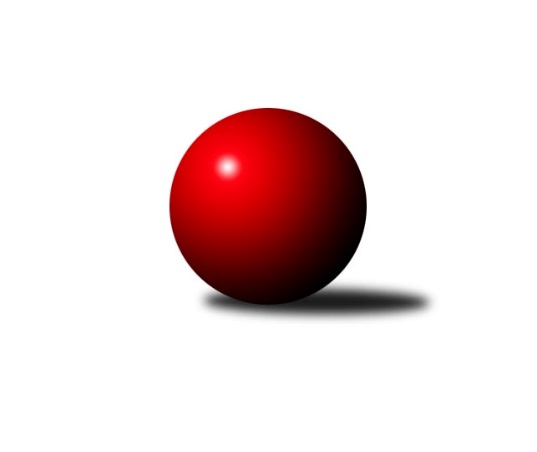 Č.3Ročník 2011/2012	24.5.2024 2. KLM B 2011/2012Statistika 3. kolaTabulka družstev:		družstvo	záp	výh	rem	proh	skore	sety	průměr	body	plné	dorážka	chyby	1.	KK Slovan Rosice	3	3	0	0	17.0 : 7.0 	(41.5 : 30.5)	3343	6	2233	1110	17.3	2.	TJ Valašské Meziříčí	3	2	1	0	18.0 : 6.0 	(46.0 : 26.0)	3335	5	2176	1159	13	3.	SK Baník Ratiškovice	3	2	0	1	15.0 : 9.0 	(29.5 : 42.5)	3214	4	2153	1061	24.7	4.	KK Blansko	3	2	0	1	14.5 : 9.5 	(38.5 : 33.5)	3331	4	2187	1145	18.7	5.	KK Moravská Slávia Brno ˝A˝	3	2	0	1	14.0 : 10.0 	(45.0 : 27.0)	3402	4	2244	1158	14.3	6.	TJ Rostex Vyškov ˝A˝	3	2	0	1	12.0 : 12.0 	(36.5 : 35.5)	3294	4	2192	1102	21.3	7.	KK Zábřeh	3	1	1	1	13.0 : 11.0 	(36.5 : 35.5)	3278	3	2168	1110	22	8.	TJ Opava˝A˝	3	1	0	2	12.0 : 12.0 	(38.0 : 34.0)	3316	2	2192	1123	16.7	9.	HKK Olomouc ˝A˝	3	1	0	2	12.0 : 12.0 	(37.5 : 34.5)	3238	2	2138	1100	24.3	10.	KK Moravská Slávia Brno ˝B˝	3	1	0	2	11.0 : 13.0 	(37.5 : 34.5)	3313	2	2190	1123	20	11.	KK Šumperk˝A˝	3	0	0	3	4.5 : 19.5 	(22.5 : 49.5)	3236	0	2171	1065	25.7	12.	Sokol Přemyslovice˝A˝	3	0	0	3	1.0 : 23.0 	(23.0 : 49.0)	3132	0	2123	1010	32.7Tabulka doma:		družstvo	záp	výh	rem	proh	skore	sety	průměr	body	maximum	minimum	1.	KK Blansko	2	2	0	0	13.5 : 2.5 	(29.5 : 18.5)	3344	4	3484	3204	2.	KK Moravská Slávia Brno ˝A˝	2	2	0	0	13.0 : 3.0 	(33.0 : 15.0)	3476	4	3536	3415	3.	TJ Valašské Meziříčí	1	1	0	0	7.0 : 1.0 	(16.0 : 8.0)	3355	2	3355	3355	4.	KK Moravská Slávia Brno ˝B˝	1	1	0	0	6.5 : 1.5 	(18.0 : 6.0)	3462	2	3462	3462	5.	KK Slovan Rosice	1	1	0	0	6.0 : 2.0 	(12.0 : 12.0)	3337	2	3337	3337	6.	HKK Olomouc ˝A˝	2	1	0	1	11.0 : 5.0 	(29.5 : 18.5)	3305	2	3370	3239	7.	TJ Opava˝A˝	2	1	0	1	10.0 : 6.0 	(26.0 : 22.0)	3303	2	3314	3292	8.	SK Baník Ratiškovice	2	1	0	1	8.0 : 8.0 	(17.0 : 31.0)	3222	2	3336	3107	9.	KK Zábřeh	2	0	1	1	7.0 : 9.0 	(21.5 : 26.5)	3307	1	3359	3255	10.	KK Šumperk˝A˝	1	0	0	1	2.0 : 6.0 	(10.0 : 14.0)	3289	0	3289	3289	11.	TJ Rostex Vyškov ˝A˝	1	0	0	1	2.0 : 6.0 	(9.0 : 15.0)	3218	0	3218	3218	12.	Sokol Přemyslovice˝A˝	1	0	0	1	1.0 : 7.0 	(11.5 : 12.5)	3159	0	3159	3159Tabulka venku:		družstvo	záp	výh	rem	proh	skore	sety	průměr	body	maximum	minimum	1.	KK Slovan Rosice	2	2	0	0	11.0 : 5.0 	(29.5 : 18.5)	3347	4	3358	3335	2.	TJ Rostex Vyškov ˝A˝	2	2	0	0	10.0 : 6.0 	(27.5 : 20.5)	3332	4	3365	3298	3.	TJ Valašské Meziříčí	2	1	1	0	11.0 : 5.0 	(30.0 : 18.0)	3325	3	3325	3324	4.	SK Baník Ratiškovice	1	1	0	0	7.0 : 1.0 	(12.5 : 11.5)	3206	2	3206	3206	5.	KK Zábřeh	1	1	0	0	6.0 : 2.0 	(15.0 : 9.0)	3249	2	3249	3249	6.	TJ Opava˝A˝	1	0	0	1	2.0 : 6.0 	(12.0 : 12.0)	3328	0	3328	3328	7.	KK Moravská Slávia Brno ˝A˝	1	0	0	1	1.0 : 7.0 	(12.0 : 12.0)	3328	0	3328	3328	8.	KK Blansko	1	0	0	1	1.0 : 7.0 	(9.0 : 15.0)	3318	0	3318	3318	9.	HKK Olomouc ˝A˝	1	0	0	1	1.0 : 7.0 	(8.0 : 16.0)	3171	0	3171	3171	10.	KK Moravská Slávia Brno ˝B˝	2	0	0	2	4.5 : 11.5 	(19.5 : 28.5)	3296	0	3393	3199	11.	KK Šumperk˝A˝	2	0	0	2	2.5 : 13.5 	(12.5 : 35.5)	3210	0	3279	3140	12.	Sokol Přemyslovice˝A˝	2	0	0	2	0.0 : 16.0 	(11.5 : 36.5)	3119	0	3131	3107Tabulka podzimní části:		družstvo	záp	výh	rem	proh	skore	sety	průměr	body	doma	venku	1.	KK Slovan Rosice	3	3	0	0	17.0 : 7.0 	(41.5 : 30.5)	3343	6 	1 	0 	0 	2 	0 	0	2.	TJ Valašské Meziříčí	3	2	1	0	18.0 : 6.0 	(46.0 : 26.0)	3335	5 	1 	0 	0 	1 	1 	0	3.	SK Baník Ratiškovice	3	2	0	1	15.0 : 9.0 	(29.5 : 42.5)	3214	4 	1 	0 	1 	1 	0 	0	4.	KK Blansko	3	2	0	1	14.5 : 9.5 	(38.5 : 33.5)	3331	4 	2 	0 	0 	0 	0 	1	5.	KK Moravská Slávia Brno ˝A˝	3	2	0	1	14.0 : 10.0 	(45.0 : 27.0)	3402	4 	2 	0 	0 	0 	0 	1	6.	TJ Rostex Vyškov ˝A˝	3	2	0	1	12.0 : 12.0 	(36.5 : 35.5)	3294	4 	0 	0 	1 	2 	0 	0	7.	KK Zábřeh	3	1	1	1	13.0 : 11.0 	(36.5 : 35.5)	3278	3 	0 	1 	1 	1 	0 	0	8.	TJ Opava˝A˝	3	1	0	2	12.0 : 12.0 	(38.0 : 34.0)	3316	2 	1 	0 	1 	0 	0 	1	9.	HKK Olomouc ˝A˝	3	1	0	2	12.0 : 12.0 	(37.5 : 34.5)	3238	2 	1 	0 	1 	0 	0 	1	10.	KK Moravská Slávia Brno ˝B˝	3	1	0	2	11.0 : 13.0 	(37.5 : 34.5)	3313	2 	1 	0 	0 	0 	0 	2	11.	KK Šumperk˝A˝	3	0	0	3	4.5 : 19.5 	(22.5 : 49.5)	3236	0 	0 	0 	1 	0 	0 	2	12.	Sokol Přemyslovice˝A˝	3	0	0	3	1.0 : 23.0 	(23.0 : 49.0)	3132	0 	0 	0 	1 	0 	0 	2Tabulka jarní části:		družstvo	záp	výh	rem	proh	skore	sety	průměr	body	doma	venku	1.	Sokol Přemyslovice˝A˝	0	0	0	0	0.0 : 0.0 	(0.0 : 0.0)	0	0 	0 	0 	0 	0 	0 	0 	2.	KK Zábřeh	0	0	0	0	0.0 : 0.0 	(0.0 : 0.0)	0	0 	0 	0 	0 	0 	0 	0 	3.	TJ Valašské Meziříčí	0	0	0	0	0.0 : 0.0 	(0.0 : 0.0)	0	0 	0 	0 	0 	0 	0 	0 	4.	KK Moravská Slávia Brno ˝B˝	0	0	0	0	0.0 : 0.0 	(0.0 : 0.0)	0	0 	0 	0 	0 	0 	0 	0 	5.	KK Slovan Rosice	0	0	0	0	0.0 : 0.0 	(0.0 : 0.0)	0	0 	0 	0 	0 	0 	0 	0 	6.	TJ Opava˝A˝	0	0	0	0	0.0 : 0.0 	(0.0 : 0.0)	0	0 	0 	0 	0 	0 	0 	0 	7.	KK Šumperk˝A˝	0	0	0	0	0.0 : 0.0 	(0.0 : 0.0)	0	0 	0 	0 	0 	0 	0 	0 	8.	HKK Olomouc ˝A˝	0	0	0	0	0.0 : 0.0 	(0.0 : 0.0)	0	0 	0 	0 	0 	0 	0 	0 	9.	SK Baník Ratiškovice	0	0	0	0	0.0 : 0.0 	(0.0 : 0.0)	0	0 	0 	0 	0 	0 	0 	0 	10.	KK Moravská Slávia Brno ˝A˝	0	0	0	0	0.0 : 0.0 	(0.0 : 0.0)	0	0 	0 	0 	0 	0 	0 	0 	11.	KK Blansko	0	0	0	0	0.0 : 0.0 	(0.0 : 0.0)	0	0 	0 	0 	0 	0 	0 	0 	12.	TJ Rostex Vyškov ˝A˝	0	0	0	0	0.0 : 0.0 	(0.0 : 0.0)	0	0 	0 	0 	0 	0 	0 	0 Zisk bodů pro družstvo:		jméno hráče	družstvo	body	zápasy	v %	dílčí body	sety	v %	1.	Radim Metelka 	TJ Valašské Meziříčí 	3	/	3	(100%)	10	/	12	(83%)	2.	Vladimír Výrek 	TJ Valašské Meziříčí 	3	/	3	(100%)	10	/	12	(83%)	3.	Martin Sitta 	KK Zábřeh 	3	/	3	(100%)	10	/	12	(83%)	4.	Ivo Fabík 	KK Slovan Rosice 	3	/	3	(100%)	9.5	/	12	(79%)	5.	Jiří Flídr 	KK Zábřeh 	3	/	3	(100%)	8	/	12	(67%)	6.	Jiří Němec 	HKK Olomouc ˝A˝ 	3	/	3	(100%)	8	/	12	(67%)	7.	Jiří Vícha 	TJ Opava˝A˝ 	3	/	3	(100%)	8	/	12	(67%)	8.	Dalibor Tuček 	TJ Valašské Meziříčí 	3	/	3	(100%)	8	/	12	(67%)	9.	Luděk Rychlovský 	SK Baník Ratiškovice 	3	/	3	(100%)	6.5	/	12	(54%)	10.	Roman Porubský 	KK Blansko  	2.5	/	3	(83%)	7	/	12	(58%)	11.	Jiří Zezulka 	HKK Olomouc ˝A˝ 	2	/	2	(100%)	7	/	8	(88%)	12.	Stanislav Žáček 	KK Moravská Slávia Brno ˝A˝ 	2	/	2	(100%)	6	/	8	(75%)	13.	Petr Streubel st.	KK Slovan Rosice 	2	/	2	(100%)	6	/	8	(75%)	14.	Jiří Trávníček 	TJ Rostex Vyškov ˝A˝ 	2	/	2	(100%)	5	/	8	(63%)	15.	Jakub Toman 	SK Baník Ratiškovice 	2	/	2	(100%)	4	/	8	(50%)	16.	Miroslav Milan 	KK Moravská Slávia Brno ˝A˝ 	2	/	3	(67%)	10	/	12	(83%)	17.	Michal Kellner 	KK Moravská Slávia Brno ˝A˝ 	2	/	3	(67%)	9	/	12	(75%)	18.	Ondřej Němec 	KK Blansko  	2	/	3	(67%)	9	/	12	(75%)	19.	Přemysl Žáček 	TJ Opava˝A˝ 	2	/	3	(67%)	8.5	/	12	(71%)	20.	Petr Mika 	KK Moravská Slávia Brno ˝B˝ 	2	/	3	(67%)	8.5	/	12	(71%)	21.	Jaromír Šula 	KK Slovan Rosice 	2	/	3	(67%)	8	/	12	(67%)	22.	Radek Havran 	HKK Olomouc ˝A˝ 	2	/	3	(67%)	8	/	12	(67%)	23.	Erik Gordík 	TJ Rostex Vyškov ˝A˝ 	2	/	3	(67%)	8	/	12	(67%)	24.	Štěpán Večerka 	KK Moravská Slávia Brno ˝B˝ 	2	/	3	(67%)	8	/	12	(67%)	25.	Peter Zaťko 	KK Moravská Slávia Brno ˝A˝ 	2	/	3	(67%)	8	/	12	(67%)	26.	Tomáš Cabák 	TJ Valašské Meziříčí 	2	/	3	(67%)	7	/	12	(58%)	27.	Pavel Palian 	KK Moravská Slávia Brno ˝B˝ 	2	/	3	(67%)	7	/	12	(58%)	28.	David Volek 	TJ Valašské Meziříčí 	2	/	3	(67%)	7	/	12	(58%)	29.	Ladislav Novotný 	KK Blansko  	2	/	3	(67%)	7	/	12	(58%)	30.	Vladimír Konečný 	TJ Opava˝A˝ 	2	/	3	(67%)	6.5	/	12	(54%)	31.	Aleš Staněk 	TJ Rostex Vyškov ˝A˝ 	2	/	3	(67%)	6.5	/	12	(54%)	32.	Martin Honc 	KK Blansko  	2	/	3	(67%)	6	/	12	(50%)	33.	Miroslav Ptáček 	KK Slovan Rosice 	2	/	3	(67%)	6	/	12	(50%)	34.	Dalibor Matyáš 	KK Slovan Rosice 	2	/	3	(67%)	5.5	/	12	(46%)	35.	Josef Něnička 	SK Baník Ratiškovice 	2	/	3	(67%)	5	/	12	(42%)	36.	Josef Toman 	SK Baník Ratiškovice 	2	/	3	(67%)	4	/	12	(33%)	37.	Jan Bernatík 	KK Moravská Slávia Brno ˝B˝ 	1.5	/	3	(50%)	6	/	12	(50%)	38.	Josef Touš 	KK Šumperk˝A˝ 	1.5	/	3	(50%)	5.5	/	12	(46%)	39.	Matouš Krajzinger 	HKK Olomouc ˝A˝ 	1	/	1	(100%)	2	/	4	(50%)	40.	Milan Klika 	KK Moravská Slávia Brno ˝A˝ 	1	/	2	(50%)	5	/	8	(63%)	41.	Lubomír Kalakaj 	KK Moravská Slávia Brno ˝B˝ 	1	/	2	(50%)	3	/	8	(38%)	42.	Leopold Jašek 	HKK Olomouc ˝A˝ 	1	/	2	(50%)	3	/	8	(38%)	43.	Petr Bracek 	TJ Opava˝A˝ 	1	/	2	(50%)	3	/	8	(38%)	44.	Luboš Gassmann 	TJ Valašské Meziříčí 	1	/	2	(50%)	2	/	8	(25%)	45.	Eduard Varga 	TJ Rostex Vyškov ˝A˝ 	1	/	3	(33%)	6	/	12	(50%)	46.	Karel Kolařík 	KK Blansko  	1	/	3	(33%)	6	/	12	(50%)	47.	Milan Janyška 	TJ Opava˝A˝ 	1	/	3	(33%)	6	/	12	(50%)	48.	Jaroslav Sedlář 	KK Šumperk˝A˝ 	1	/	3	(33%)	6	/	12	(50%)	49.	Jiří Zezulka st. 	Sokol Přemyslovice˝A˝ 	1	/	3	(33%)	6	/	12	(50%)	50.	Petr Pevný 	TJ Rostex Vyškov ˝A˝ 	1	/	3	(33%)	6	/	12	(50%)	51.	Marian Hošek 	HKK Olomouc ˝A˝ 	1	/	3	(33%)	5.5	/	12	(46%)	52.	Jakub Tomančák 	SK Baník Ratiškovice 	1	/	3	(33%)	5	/	12	(42%)	53.	Miloslav Hýbl 	KK Zábřeh 	1	/	3	(33%)	5	/	12	(42%)	54.	Lukáš Horňák 	KK Zábřeh 	1	/	3	(33%)	5	/	12	(42%)	55.	Pavel Hrdlička 	KK Zábřeh 	1	/	3	(33%)	4.5	/	12	(38%)	56.	Jaroslav Vymazal 	KK Šumperk˝A˝ 	1	/	3	(33%)	4.5	/	12	(38%)	57.	Zdeněk Vránek 	KK Moravská Slávia Brno ˝A˝ 	1	/	3	(33%)	4	/	12	(33%)	58.	Viktor Výleta 	SK Baník Ratiškovice 	1	/	3	(33%)	4	/	12	(33%)	59.	Radim Marek 	TJ Opava˝A˝ 	1	/	3	(33%)	4	/	12	(33%)	60.	Roman Flek 	KK Blansko  	1	/	3	(33%)	3.5	/	12	(29%)	61.	Miroslav Smrčka 	KK Šumperk˝A˝ 	1	/	3	(33%)	3	/	12	(25%)	62.	Pavel Dvořák 	KK Moravská Slávia Brno ˝B˝ 	0.5	/	3	(17%)	3	/	12	(25%)	63.	Michal Juroška 	TJ Valašské Meziříčí 	0	/	1	(0%)	2	/	4	(50%)	64.	Radim Hostinský 	KK Moravská Slávia Brno ˝B˝ 	0	/	1	(0%)	2	/	4	(50%)	65.	Jiří Chrastina 	TJ Rostex Vyškov ˝A˝ 	0	/	1	(0%)	2	/	4	(50%)	66.	Josef Šrámek 	HKK Olomouc ˝A˝ 	0	/	1	(0%)	2	/	4	(50%)	67.	Petr Mecerod 	KK Slovan Rosice 	0	/	1	(0%)	2	/	4	(50%)	68.	Jan Tögel 	HKK Olomouc ˝A˝ 	0	/	1	(0%)	1	/	4	(25%)	69.	Petr Bábíček 	SK Baník Ratiškovice 	0	/	1	(0%)	1	/	4	(25%)	70.	Dalibor Dvorník 	KK Moravská Slávia Brno ˝A˝ 	0	/	2	(0%)	3	/	8	(38%)	71.	Ladislav Stárek 	Sokol Přemyslovice˝A˝ 	0	/	3	(0%)	4.5	/	12	(38%)	72.	Jiří Axman st.	KK Slovan Rosice 	0	/	3	(0%)	4.5	/	12	(38%)	73.	Ivo Mrhal ml.	Sokol Přemyslovice˝A˝ 	0	/	3	(0%)	4	/	12	(33%)	74.	Josef Sitta 	KK Zábřeh 	0	/	3	(0%)	4	/	12	(33%)	75.	Kamil Bednář 	TJ Rostex Vyškov ˝A˝ 	0	/	3	(0%)	3	/	12	(25%)	76.	Milan Zezulka 	Sokol Přemyslovice˝A˝ 	0	/	3	(0%)	3	/	12	(25%)	77.	Vojtěch Jurníček 	Sokol Přemyslovice˝A˝ 	0	/	3	(0%)	3	/	12	(25%)	78.	Martin Sedlář 	KK Šumperk˝A˝ 	0	/	3	(0%)	3	/	12	(25%)	79.	Pavel Lužný 	Sokol Přemyslovice˝A˝ 	0	/	3	(0%)	2.5	/	12	(21%)	80.	Marek Zapletal 	KK Šumperk˝A˝ 	0	/	3	(0%)	0.5	/	12	(4%)Průměry na kuželnách:		kuželna	průměr	plné	dorážka	chyby	výkon na hráče	1.	KK MS Brno, 1-4	3400	2229	1171	15.8	(566.8)	2.	KK Slovan Rosice, 1-4	3332	2192	1140	13.5	(555.4)	3.	KK Zábřeh, 1-4	3324	2174	1149	20.0	(554.0)	4.	KK Šumperk, 1-4	3312	2225	1086	17.5	(552.0)	5.	TJ Opava, 1-4	3277	2191	1086	22.0	(546.3)	6.	Ratíškovice, 1-4	3274	2164	1109	18.3	(545.7)	7.	TJ Valašské Meziříčí, 1-4	3263	2165	1097	21.0	(543.8)	8.	KK Blansko, 1-6	3254	2169	1084	25.5	(542.4)	9.	HKK Olomouc, 1-8	3253	2156	1097	24.3	(542.3)	10.	KK Vyškov, 1-4	3233	2156	1077	24.0	(538.9)	11.	Sokol Přemyslovice, 1-4	3182	2154	1028	32.5	(530.4)Nejlepší výkony na kuželnách:KK MS Brno, 1-4KK Moravská Slávia Brno ˝A˝	3536	1. kolo	Pavel Palian 	KK Moravská Slávia Brno ˝B˝	642	2. koloKK Moravská Slávia Brno ˝B˝	3462	2. kolo	Miroslav Milan 	KK Moravská Slávia Brno ˝A˝	625	1. koloKK Moravská Slávia Brno ˝A˝	3415	2. kolo	Štěpán Večerka 	KK Moravská Slávia Brno ˝B˝	616	2. koloKK Moravská Slávia Brno ˝B˝	3393	1. kolo	Miroslav Milan 	KK Moravská Slávia Brno ˝A˝	612	2. koloKK Blansko 	3318	2. kolo	Stanislav Žáček 	KK Moravská Slávia Brno ˝A˝	612	1. koloKK Šumperk˝A˝	3279	2. kolo	Štěpán Večerka 	KK Moravská Slávia Brno ˝B˝	609	1. kolo		. kolo	Roman Porubský 	KK Blansko 	604	2. kolo		. kolo	Stanislav Žáček 	KK Moravská Slávia Brno ˝A˝	600	2. kolo		. kolo	Ondřej Němec 	KK Blansko 	596	2. kolo		. kolo	Peter Zaťko 	KK Moravská Slávia Brno ˝A˝	590	1. koloKK Slovan Rosice, 1-4KK Slovan Rosice	3337	2. kolo	Jaromír Šula 	KK Slovan Rosice	590	2. koloTJ Opava˝A˝	3328	2. kolo	Jiří Vícha 	TJ Opava˝A˝	578	2. kolo		. kolo	Přemysl Žáček 	TJ Opava˝A˝	575	2. kolo		. kolo	Ivo Fabík 	KK Slovan Rosice	574	2. kolo		. kolo	Vladimír Konečný 	TJ Opava˝A˝	567	2. kolo		. kolo	Petr Streubel st.	KK Slovan Rosice	563	2. kolo		. kolo	Petr Bracek 	TJ Opava˝A˝	551	2. kolo		. kolo	Dalibor Matyáš 	KK Slovan Rosice	545	2. kolo		. kolo	Radim Marek 	TJ Opava˝A˝	535	2. kolo		. kolo	Jiří Axman st.	KK Slovan Rosice	534	2. koloKK Zábřeh, 1-4KK Zábřeh	3359	3. kolo	Dalibor Matyáš 	KK Slovan Rosice	598	1. koloKK Slovan Rosice	3358	1. kolo	Radim Metelka 	TJ Valašské Meziříčí	594	3. koloTJ Valašské Meziříčí	3324	3. kolo	Martin Sitta 	KK Zábřeh	583	3. koloKK Zábřeh	3255	1. kolo	Martin Sitta 	KK Zábřeh	582	1. kolo		. kolo	Ivo Fabík 	KK Slovan Rosice	580	1. kolo		. kolo	Petr Streubel st.	KK Slovan Rosice	578	1. kolo		. kolo	Jiří Flídr 	KK Zábřeh	573	3. kolo		. kolo	David Volek 	TJ Valašské Meziříčí	568	3. kolo		. kolo	Miloslav Hýbl 	KK Zábřeh	565	3. kolo		. kolo	Josef Sitta 	KK Zábřeh	564	3. koloKK Šumperk, 1-4KK Slovan Rosice	3335	3. kolo	Josef Touš 	KK Šumperk˝A˝	606	3. koloKK Šumperk˝A˝	3289	3. kolo	Jiří Axman st.	KK Slovan Rosice	570	3. kolo		. kolo	Miroslav Ptáček 	KK Slovan Rosice	569	3. kolo		. kolo	Ivo Fabík 	KK Slovan Rosice	557	3. kolo		. kolo	Jaroslav Vymazal 	KK Šumperk˝A˝	554	3. kolo		. kolo	Jaroslav Sedlář 	KK Šumperk˝A˝	552	3. kolo		. kolo	Jaromír Šula 	KK Slovan Rosice	547	3. kolo		. kolo	Petr Mecerod 	KK Slovan Rosice	547	3. kolo		. kolo	Dalibor Matyáš 	KK Slovan Rosice	545	3. kolo		. kolo	Marek Zapletal 	KK Šumperk˝A˝	530	3. koloTJ Opava, 1-4TJ Rostex Vyškov ˝A˝	3365	3. kolo	Milan Janyška 	TJ Opava˝A˝	601	1. koloTJ Opava˝A˝	3314	1. kolo	Jiří Vícha 	TJ Opava˝A˝	598	3. koloTJ Opava˝A˝	3292	3. kolo	Petr Pevný 	TJ Rostex Vyškov ˝A˝	593	3. koloKK Šumperk˝A˝	3140	1. kolo	Erik Gordík 	TJ Rostex Vyškov ˝A˝	575	3. kolo		. kolo	Jiří Vícha 	TJ Opava˝A˝	571	1. kolo		. kolo	Aleš Staněk 	TJ Rostex Vyškov ˝A˝	565	3. kolo		. kolo	Kamil Bednář 	TJ Rostex Vyškov ˝A˝	553	3. kolo		. kolo	Vladimír Konečný 	TJ Opava˝A˝	552	3. kolo		. kolo	Petr Bracek 	TJ Opava˝A˝	552	3. kolo		. kolo	Přemysl Žáček 	TJ Opava˝A˝	549	1. koloRatíškovice, 1-4SK Baník Ratiškovice	3336	3. kolo	Milan Klika 	KK Moravská Slávia Brno ˝A˝	588	3. koloKK Moravská Slávia Brno ˝A˝	3328	3. kolo	Vladimír Výrek 	TJ Valašské Meziříčí	586	1. koloTJ Valašské Meziříčí	3325	1. kolo	Luděk Rychlovský 	SK Baník Ratiškovice	585	3. koloSK Baník Ratiškovice	3107	1. kolo	Radim Metelka 	TJ Valašské Meziříčí	576	1. kolo		. kolo	Miroslav Milan 	KK Moravská Slávia Brno ˝A˝	570	3. kolo		. kolo	Josef Toman 	SK Baník Ratiškovice	566	3. kolo		. kolo	Viktor Výleta 	SK Baník Ratiškovice	564	3. kolo		. kolo	Zdeněk Vránek 	KK Moravská Slávia Brno ˝A˝	558	3. kolo		. kolo	Tomáš Cabák 	TJ Valašské Meziříčí	552	1. kolo		. kolo	Josef Něnička 	SK Baník Ratiškovice	548	3. koloTJ Valašské Meziříčí, 1-4TJ Valašské Meziříčí	3355	2. kolo	Vladimír Výrek 	TJ Valašské Meziříčí	612	2. koloHKK Olomouc ˝A˝	3171	2. kolo	Radim Metelka 	TJ Valašské Meziříčí	570	2. kolo		. kolo	Tomáš Cabák 	TJ Valašské Meziříčí	562	2. kolo		. kolo	Jiří Němec 	HKK Olomouc ˝A˝	560	2. kolo		. kolo	Radek Havran 	HKK Olomouc ˝A˝	556	2. kolo		. kolo	Dalibor Tuček 	TJ Valašské Meziříčí	555	2. kolo		. kolo	David Volek 	TJ Valašské Meziříčí	555	2. kolo		. kolo	Jan Tögel 	HKK Olomouc ˝A˝	537	2. kolo		. kolo	Marian Hošek 	HKK Olomouc ˝A˝	515	2. kolo		. kolo	Leopold Jašek 	HKK Olomouc ˝A˝	505	2. koloKK Blansko, 1-6KK Blansko 	3484	1. kolo	Ondřej Němec 	KK Blansko 	609	1. koloKK Blansko 	3204	3. kolo	Roman Porubský 	KK Blansko 	604	1. koloKK Moravská Slávia Brno ˝B˝	3199	3. kolo	Ladislav Novotný 	KK Blansko 	603	1. koloSokol Přemyslovice˝A˝	3131	1. kolo	Ladislav Stárek 	Sokol Přemyslovice˝A˝	566	1. kolo		. kolo	Karel Kolařík 	KK Blansko 	565	1. kolo		. kolo	Martin Honc 	KK Blansko 	560	3. kolo		. kolo	Petr Mika 	KK Moravská Slávia Brno ˝B˝	555	3. kolo		. kolo	Martin Honc 	KK Blansko 	552	1. kolo		. kolo	Roman Flek 	KK Blansko 	551	1. kolo		. kolo	Pavel Dvořák 	KK Moravská Slávia Brno ˝B˝	549	3. koloHKK Olomouc, 1-8HKK Olomouc ˝A˝	3370	3. kolo	Jiří Zezulka 	HKK Olomouc ˝A˝	596	1. koloTJ Rostex Vyškov ˝A˝	3298	1. kolo	Radek Havran 	HKK Olomouc ˝A˝	593	3. koloHKK Olomouc ˝A˝	3239	1. kolo	Radek Havran 	HKK Olomouc ˝A˝	584	1. koloSokol Přemyslovice˝A˝	3107	3. kolo	Jiří Němec 	HKK Olomouc ˝A˝	583	3. kolo		. kolo	Matouš Krajzinger 	HKK Olomouc ˝A˝	566	3. kolo		. kolo	Jiří Trávníček 	TJ Rostex Vyškov ˝A˝	559	1. kolo		. kolo	Aleš Staněk 	TJ Rostex Vyškov ˝A˝	558	1. kolo		. kolo	Erik Gordík 	TJ Rostex Vyškov ˝A˝	552	1. kolo		. kolo	Jiří Zezulka 	HKK Olomouc ˝A˝	551	3. kolo		. kolo	Kamil Bednář 	TJ Rostex Vyškov ˝A˝	549	1. koloKK Vyškov, 1-4KK Zábřeh	3249	2. kolo	Martin Sitta 	KK Zábřeh	582	2. koloTJ Rostex Vyškov ˝A˝	3218	2. kolo	Aleš Staněk 	TJ Rostex Vyškov ˝A˝	559	2. kolo		. kolo	Jiří Flídr 	KK Zábřeh	549	2. kolo		. kolo	Lukáš Horňák 	KK Zábřeh	549	2. kolo		. kolo	Eduard Varga 	TJ Rostex Vyškov ˝A˝	543	2. kolo		. kolo	Erik Gordík 	TJ Rostex Vyškov ˝A˝	536	2. kolo		. kolo	Kamil Bednář 	TJ Rostex Vyškov ˝A˝	533	2. kolo		. kolo	Jiří Trávníček 	TJ Rostex Vyškov ˝A˝	531	2. kolo		. kolo	Miloslav Hýbl 	KK Zábřeh	524	2. kolo		. kolo	Josef Sitta 	KK Zábřeh	523	2. koloSokol Přemyslovice, 1-4SK Baník Ratiškovice	3206	2. kolo	Jakub Tomančák 	SK Baník Ratiškovice	554	2. koloSokol Přemyslovice˝A˝	3159	2. kolo	Luděk Rychlovský 	SK Baník Ratiškovice	550	2. kolo		. kolo	Jiří Zezulka st. 	Sokol Přemyslovice˝A˝	543	2. kolo		. kolo	Pavel Lužný 	Sokol Přemyslovice˝A˝	541	2. kolo		. kolo	Ladislav Stárek 	Sokol Přemyslovice˝A˝	537	2. kolo		. kolo	Jakub Toman 	SK Baník Ratiškovice	532	2. kolo		. kolo	Josef Něnička 	SK Baník Ratiškovice	527	2. kolo		. kolo	Josef Toman 	SK Baník Ratiškovice	526	2. kolo		. kolo	Ivo Mrhal ml.	Sokol Přemyslovice˝A˝	518	2. kolo		. kolo	Viktor Výleta 	SK Baník Ratiškovice	517	2. koloČetnost výsledků:	8.0 : 0.0	2x	7.0 : 1.0	4x	6.5 : 1.5	1x	6.0 : 2.0	2x	5.5 : 2.5	1x	4.0 : 4.0	1x	3.0 : 5.0	3x	2.0 : 6.0	2x	1.0 : 7.0	2x